５ 　　　　　　　２０２１年１０月０９日『光輝くイエス』Shining Jesusマルコ Mark ９：１～８キリスト用語『アーメン』って　Amen ?イエス様はペテロ、ヤコブ、ヨハネを連れて山に登る Jesus took with him Peter and James and John, and led them up a high mountain『変貌山』　The Transfigurationエリヤとモーセ現る　appeared to them Elijah with Moses聖書の読み方！ How to read the bible !エリヤは預言者の代表、モーセは律法を代表＝旧約聖書やはりオチョコチョイなペテロ　Goofy Peter『これはわたしが愛する子。彼の言うことを聞け』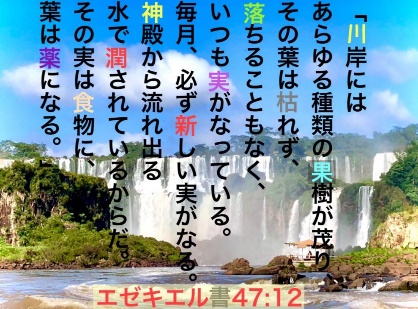 　　　“This is my beloved Son, listen to him.”